Программное обеспечениеИзучи теоретический материал, используя презентацию 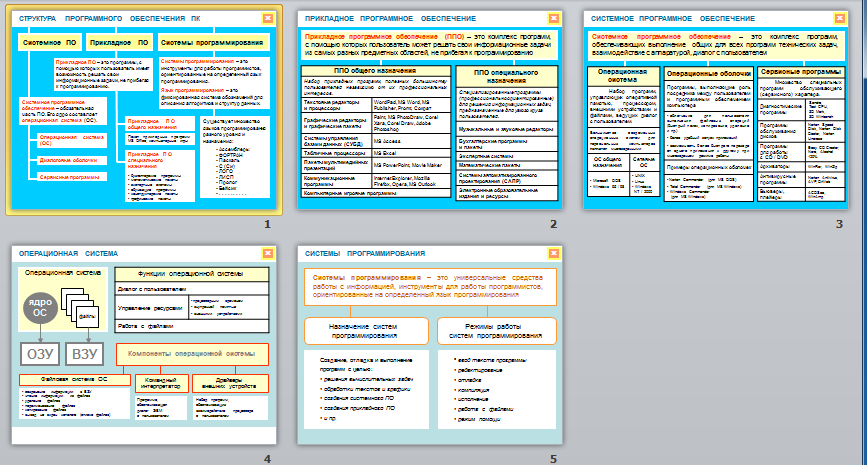 Ответь на вопросы:Тема: О системном ПО и системах программирования1. Почему работа компьютера невозможна без операционной системы?2. Какие операционные системы вы знаете?3. Какие программы, кроме операционной системы, относятся к системному ПО?4. Какие системы программирования вам известны?5. Для специалистов какой профессии предназначены системы программирования? 